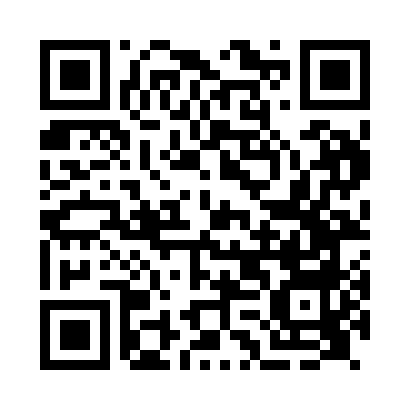 Ramadan times for Aird Uig, Western Isles, UKMon 11 Mar 2024 - Wed 10 Apr 2024High Latitude Method: Angle Based RulePrayer Calculation Method: Islamic Society of North AmericaAsar Calculation Method: HanafiPrayer times provided by https://www.salahtimes.comDateDayFajrSuhurSunriseDhuhrAsrIftarMaghribIsha11Mon5:055:056:5412:384:186:236:238:1212Tue5:025:026:5212:384:206:256:258:1513Wed4:594:596:4912:374:226:276:278:1714Thu4:564:566:4612:374:246:306:308:2015Fri4:534:536:4312:374:256:326:328:2216Sat4:504:506:4012:374:276:346:348:2517Sun4:474:476:3712:364:296:376:378:2718Mon4:444:446:3512:364:316:396:398:3019Tue4:414:416:3212:364:336:416:418:3220Wed4:374:376:2912:354:356:436:438:3521Thu4:344:346:2612:354:366:466:468:3822Fri4:314:316:2312:354:386:486:488:4023Sat4:284:286:2012:354:406:506:508:4324Sun4:244:246:1712:344:426:526:528:4625Mon4:214:216:1512:344:436:556:558:4926Tue4:184:186:1212:344:456:576:578:5127Wed4:144:146:0912:334:476:596:598:5428Thu4:114:116:0612:334:497:017:018:5729Fri4:074:076:0312:334:507:047:049:0030Sat4:044:046:0012:324:527:067:069:0331Sun5:005:006:571:325:548:088:0810:061Mon4:574:576:551:325:558:108:1010:092Tue4:534:536:521:325:578:138:1310:123Wed4:494:496:491:315:598:158:1510:154Thu4:464:466:461:316:008:178:1710:185Fri4:424:426:431:316:028:198:1910:216Sat4:384:386:401:306:048:228:2210:257Sun4:344:346:381:306:058:248:2410:288Mon4:314:316:351:306:078:268:2610:319Tue4:274:276:321:306:088:288:2810:3510Wed4:234:236:291:296:108:318:3110:38